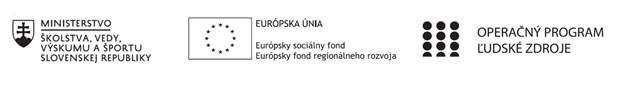 Správa o činnosti pedagogického klubu Príloha:Prezenčná listina zo stretnutia pedagogického klubuPríloha správy o činnosti pedagogického klubu                                                                                             PREZENČNÁ LISTINAMiesto konania stretnutia: ZŠ Sama CambelaDátum konania stretnutia: 10. 09. 2019Trvanie stretnutia: 13:00 – 16:00 hZoznam účastníkov/členov pedagogického klubu:Prioritná osVzdelávanieŠpecifický cieľ1.1.1 Zvýšiť inkluzívnosť a rovnaký prístup ku kvalitnému vzdelávaniu a zlepšiť výsledky a kompetencie detí a žiakovPrijímateľZákladná škola Sama Cambela, Školská 14, 976 13 Slovenská ĽupčaNázov projektuZvýšenie kvality vzdelávania na ZŠ Sama Cambela v Slovenskej ĽupčiKód projektu  ITMS2014+312011R070Názov pedagogického klubu 5.6.3. Pedagogický klub - finančná gramotnosť s písomným výstupomDátum stretnutia  pedagogického klubu10. 09. 2019Miesto stretnutia  pedagogického klubuZŠ Sama CambelaMeno koordinátora pedagogického klubuMgr. Anna DávidováOdkaz na webové sídlo zverejnenej správywww.zsslovlupca.edu.sk Manažérske zhrnutie:krátka anotácia, kľúčové slová Krátka anotácia: oboznámenie sa s plánom práce klubuKľúčové slová: plán práce klubu, TVVP, finančná gramotnosťHlavné body, témy stretnutia, zhrnutie priebehu stretnutia: Prerokovanie plánu práceNávrhy na doplnenieSchválenie plánu práceKoordinátorka pedagogického klubu Finančná gramotnosť Mgr. Anna Dávidová, privítala všetkých prítomných a oboznámila ich s programom stretnutia. Prítomní členovia po vypočutí predloženého návrhu plánu činnosti klubu podali ďalšie návrhy na jeho doplnenie a dohodli si časový harmonogram zasadnutí klubu.Pani Ing. Petra Lesníková, PhD. navrhla zaradiť do plánu stretnutí, návštevu Drevárskej fakulty Technickej univerzity vo Zvolene pri príležitosti podujatia „Noc Drevárskej fakulty“, ktoré sa bude konať 13.novembra 2019. Na podujatí budú prezentované aktivity zamerané na finančnú a ekonomickú gramotnosť.Prítomní členovia klubu schválili doplnený plán práce.Závery a odporúčania:Členovia klubu odporúčajú zakúpiť didaktické pomôcky, najmä hru „Finančná odysea“. Tiež je potrebné zakúpiť učebnice Hejného matematiky pre 1.stupeň.Členovia sa zhodli, že budú plán klubu priebežne dopĺňať podľa potrieb vyplývajúcich z realizácie výchovno-vyučovacieho procesuVypracoval (meno, priezvisko)Mgr. Anna DávidováDátum10. 09. 2019PodpisSchválil (meno, priezvisko)PaedDr. René KováčikDátum10. 09. 2019PodpisPrioritná os:VzdelávanieŠpecifický cieľ:1.1.1 Zvýšiť inkluzívnosť a rovnaký prístup ku kvalitnému vzdelávaniu a zlepšiť výsledky a kompetencie detí a žiakovPrijímateľ:Základná škola Sama Cambela, Školská 14, 976 13 Slovenská ĽupčaNázov projektu:Zvýšenie kvality vzdelávania na ZŠ Sama Cambela v Slovenskej ĽupčiKód ITMS projektu:312011R070Názov pedagogického klubu:5.6.3. Pedagogický klub - finančná gramotnosť s písomným výstupomč.Meno a priezviskoPodpisInštitúcia1.Mgr. Anna DávidováZŠ Sama Cambela2.Mgr. Dagmar JakušováZŠ Sama Cambela3.Mgr. Renáta MaloveskáZŠ Sama Cambela4.Ing. Petra Lesníková, PhD.ZŠ Sama Cambela